NORTHANTS   BASKETBALL   CLUB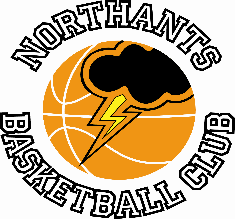 PRESS RELEASEAnother busy weekend for the Northants Basketball Club with excellent wins for three of the teams in action, including a brace of wins over local rivals “Titans”, continued improvement for the Under 11 Mixed team but defeat for the Under 15 Boys in BirminghamUnder 15 Boys find it tough in BirminghamYouth Basketball LeagueUnder 15 Boys PremisBournville 		  77 – 47	Northants “Thunder”An under-strength Under 15 Boys team slipped to defeat against an athletic Bournville team in their latest YBL fixture.The game concluded with “Thunder” being outscored by 20 points to eight in the last quarter to give the final score a rather unrealistic look; this after the Northants boys had shown themselves to be competitive in the first and third quarters. Trailing 17-19 after the first ten minutes of play “Thunder” lost the second quarter 10-25 to trail 27-44 at half time. They only lost the third quarter 12-13 before collapsing in the final stanza during which time they only manged to score two field goals.In the thirty points defeat Thomas Bates, Jake Muxlow and Jude Derby-Johnson all scored in double figures and for the second time in the last few weeks the team discovered how tough ‘big city basketball’ is.Under 14 Boys get back to winning waysUnder 14 Boys East ConferenceNorthants “Thunder” 		83 – 24 		West Suffolk “Wolves”After a number of disappointing defeats the Northants Under 14 Boys got back to winning ways with a convincing win over a short-handed West Suffolk “Wolves” team who did themselves no favours by going to the wrong venue.“Thunder” dominated all four quarters as they cruised to a morale boosting win. Eight “Thunder” players” contributed to the final points total led by Kamil Jazwinski with 22 points, Ted Osborne and Alex Bot scored 15 and 12 points respectively while Kane Young was provider in chief with 10 assists. Coach David Young wasn’t too pleased with the number of easy baskets his team missed but with “Thunder” dominating in the rebound department they were able to make up for it by scoring from a number of ‘put backs’Under 14 Girls see off local rivals Under 14 Girls Midlands ConferenceNorthants “Lightning”		83 - 24 		Northamptonshire “Titans”“Lightning” Under 14 Girls cruised to a comfortable win over Local rivals “Titans” totally dominating the first three quarters of the game to establish a 48-16 lead going into the final ten minutes of play. “Titans” showed a lot of spirit in the final quarter which they only lost 13-18 but the final result was never in doubt.In the convincing win Jennifer Oaman dominated proceedings and finished with a 30 point haul and she was well supported by Campbell Spatcher and Elloise Tildsley with 12 and 10 points respectivelyUnder 12 Mixed team record a ‘double’ over “Titans”Under 12 League East Conference 1Northants “Thunder”		66 – 54		Northamptonshire “Titans”The Northants Under 12 Mixed team had to show a lot of composure towards the end of their fixture against Northamptonshire “Titans” last Saturday. Leading 34-14 at half time “Thunder” had to withstand a spirited “Titans” revival in the second half but despite being outscored 32-40 in the second half they held on to win by a dozen points and complete the double over their local rivals.In the hard-fought victory “Thunder’s” scoring was led by Sam Dominici, good support coming from Jowell Stiete-French, Gabriel Melczynski and Luca Garrett.The team goes into the Christmas break with an impressive won 4, lost 1 record and they will be anxious to turn around the recent defeat against Milton Keynes when the two teams meet again in the new year.Debutants shine for Under 11 Mixed teamYouth Basketball League Under 11 Mixed Central Venue Tournament			Abingdon “Eagles” 	  24 – 41	Northants “Storm”		       Coventry “Tornadoes”	  48 - 25	Northants “StormThe Northants Under 11 mixed team travelled to Abingdon last Saturday for their second tournament and returned with one win and a loss. This was an identical result as their first tournament against the same opponents, but team coach John Collins felt his players had performed better on this occasion.Six players were making their debuts and three of them. Kyjah Adams, Urte Malduldyte and Alex Rados produced very promising performances while the other six “Storm” players all played with a great deal of enthusiasm and commitment.After a slow start “Storm” convincingly beat the hosts and put up a battling effort against Coventry “Tornadoes” who once again ‘posted’ their big player underneath the “Storm” basket. With no three second calls and pressure defence being banned stopping this player proved to be impossible, but the final score was an improvement on the score in the last tournament.THIS  WEEKEND’S  ACTION	Saturday 18th December     	9-30 am to 10-30am	“Budding “Ballers”	9-30am to 11-00am	“Junior Ballers”	  		12-00pm		Under 16 Boys versus Leicester “Riders II”This game will be played at the Northants Basketball Centre at Northampton School for Girlsin Spinney Hill Road, Northampton NN3 6DGSpectators are welcome but in are respectfully reminded that in view of the increased number of Covid cases in local schools the wearing of a face covering is mandatory.This is in accordance with Government and Basketball England advice				Under 14 Boys ‘B’ team travels to Kings Lynn				Under 13 Boys team travels to WorcesterFor further information about this Press Release contact John Collins on +44 7801 533151